

DIMITRAȘ Marcel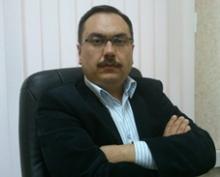 procuror, şef interimar al Secţiei reprezentare în proceduri non-penale și implementare CEDO a Procuraturii Generale, desemnat în componența Consiliului de Procuratura Generală 

Data nasterii: 
7 Mai 1973

Studii: 1
995, Facultatea de Drept, USM 
Grad de calificare: 

Date privind activitatea profesională: 
august 2016 - prezent, şef interimar al Secţiei reprezentare în proceduri non-penale și implementare CEDO a Procuraturii Generale
decembrie 2013 - august 2016, membru al Colegiului de calificare a Procuraturii Generale
septembrie 2010 - august 2016, procuror, șef al Secției judiciar-civilă și contencios administrativ a Procuraturii Generale
iulie 1998 - august 2010, procuror în Secția judiciar-civilă a Procuraturii Generale
august 1995 - iulie 1998, ajutor al procurorului pentru supravegherea legilor în instituțiile penitenciare
martie 2010 - prezent, formator al Institutului Național al Justiției
februarie 2005 - mai 2006, formator al Centrului de pregătire a cadrelor procuraturii
Distincții:
Medalia „Pentru serviciul impecabil de gradul I” (2015)
Medalia „Pentru serviciul impecabil de gradul II” (2014)
Insigna de piept „Eminent al Procuraturii” (2012)

sursa: https://www.inj.md/ro/componenta